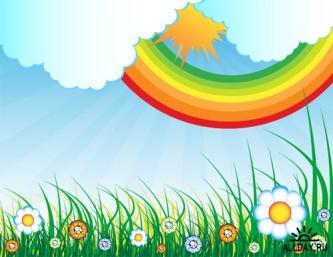 Наблюдаем за солнцемЦель: дать детям представление о состоянии погоды летом. Закрепить названия сезонной одежды. Ход прогулки:Наблюдение: Отметить, что солнце летом греет сильнее, поэтому дети гуляют раздетыми. Спросить, легко ли посмотреть на солнце. Почему? С детьми старших групп отметить, что солнце стоит днем высоко -  на улице жарко; утром и вечером солнце низко, поэтому становится прохладнее. День длится долго, ночи короткие, светлые. Стихотворения по теме:Смотрит солнышко в окошко, Светит в нашу комнатку Мы захлопаем в ладошки — Очень рады солнышку. А. Барто Солнышко ясное, нарядись! Солнышко красное, покажись!Подари нам красный день. А. Прокофьев Хорошо, что снова лето, Снова солнце высоко!Г. Ладонщиков Ярко солнце светит, В воздухе тепло, И, куда ни глянешь, Все кругом светло. Я. Суриков Загадки Горячая яичница Висит над головой. Но снять ее,Но съесть ее Не можем мы с тобой. (Солнце) В.ЛунинВ небе желтый цветок Круглый год не вянет, И любой лепесток До земли достанет. (Солнце)Дидактическая игра«Составь предложение» -  дети составляют предложение с предложенным словом. Цель - научить составлять предложения с заданным словом.Упражнения на развитие мелкой моторики рук«Выложи узор» - потрогать, нагрелись ли камешки, песок и т.д. Выложить узор из камешков на песке. Пальчиковая гимнастика«Вышли пальчики гулять». Вышли пальчики гулять, («Шагают» пальчиками.)Стали весело плясать. (Вращают кисти рук.)Вот так, вот так Стали весело плясать. Пальчики играли, (Соединяют с большим.) Собаку увидали. (Показывают собаку.) Она громко лает, Пальчики пугает. Пальчики сбежались, В кулачок все сжались, (Сжимают кулачки.) А собака ходит, (Правой рукой показывают собаку),Пальцы не находит. (левую сжимают в кулачок.)Кулачки стучали, (Кулачками стучат друг о друга.) Собаку испугали. («Шагают» пальчиками.) Ну а пальчики опять Стали дружно танцевать. Поплясали, поплясали. (Вращают кисти рук.) Ох, как быстро мы устали! (Показывают лапки зайца.) Мы немножко отдохнем (Пальчики «спят»). И опять плясать начнем. (Вращают кисти рук.)